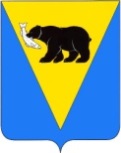 ПОСТАНОВЛЕНИЕАДМИНИСТАЦИИ УСТЬ-БОЛЬШЕРЕЦКОГО МУНИЦИПАЛЬНОГО РАЙОНАот ____________________№_________             Руководствуясь Федеральным законом от 06.10.2003 г. № 131-ФЗ «Об общих принципах организации местного самоуправления в РФ», Законом Камчатского края от 08.06.2015 г. № 606 «О наделении органов местного самоуправления муниципальных образований в Камчатском крае государственными полномочиями Камчатского края по организации проведения мероприятий по отлову и содержанию безнадзорных животных в Камчатском крае», Типовыми требованиями к отлову и содержанию безнадзорных животных в Камчатском крае, утвержденными Приказом Агентства по ветеринарии Камчатского края от 01.07.2015 г. № 71, Администрация Усть-Большерецкого муниципального района, ПОСТАНОВЛЯЕТ:          1. Утвердить порядок организации деятельности по проведению мероприятий по отлову и содержанию безнадзорных животных на территории Усть-Большерецкого муниципального района согласно приложению к настоящему постановлению.          2. Управлению делами Администрации Усть-Большерецкого муниципального района опубликовать настоящее постановление в еженедельной районной газете «Ударник»и разместить на официальном сайте Администрации Усть-Большерецкого района в информационно-телекоммуникационной сети «Интернет».          3. Настоящее Постановление вступает в силу после дня его официального опубликования.          4.   Контроль за выполнением настоящего постановления оставляю за собой.И.о. Главы АдминистрацииУсть-Большерецкогомуниципального района                                                                                           В.И. ЛогиновПриложение                                                       к Постановлению                                                                                       Администрации Усть-Большерецкого                                                                            муниципального района                                                                           от _______________ № ____Порядок
организации деятельности по проведению мероприятий по отлову и содержанию безнадзорных животных на территории Усть-Большерецкого муниципального района1. Общие положения1.1. Настоящий порядок организации деятельности по проведению мероприятий по отлову и содержанию безнадзорных животных на территории Усть-Большереукого муниципального района (далее порядок) разработан в целях определения мер, направленных на предупреждение и ликвидацию болезней животных, их лечения, защиты населения от болезней, общих для человека и животных, обеспечения общественной безопасности, защиты граждан от угрозы причинения вреда жизни и здоровью, а также формирования гуманного отношения в обществе к безнадзорным животным.1.2. Уполномоченный орган, осуществляющий мероприятия по организации отлова и содержанию безнадзорных животных на территории Усть-Большерецкого муниципального района определяется нормативно-правовым актом Администрации Усть-Большерецкого муниципального района (далее Уполномоченный орган).1.3. Отлов и содержание безнадзорных животных осуществляют организации на основании договоров (муниципальных контрактов), заключенных с Уполномоченным органом.1.4. Отлов и содержание безнадзорных животных могут осуществлять организации любой организационно-правовой формы или индивидуальные предприниматели, осуществляющие деятельность по отлову (далее - специализированные организации) и(или) содержанию безнадзорных животных в пунктах временного содержания или приютах (далее - организации по содержанию безнадзорных животных), имеющие соответствующее оборудование, условия и транспортные средства, обеспечивающие выполнение настоящего порядка, нормативных актов Российской Федерации, Камчатского края, Усть-Большерецкого муниципального района.2. Требования к проведению мероприятий по отлову безнадзорных животных2.1. Отлов безнадзорных животных - это комплекс мероприятий по поимке и транспортировке безнадзорных животных в пункт временного содержания безнадзорных животных (далее - пункт временного содержания) или приют для безнадзорных животных (далее - приют).2.2. Отлову подлежат собаки независимо от породы и назначения, находящиеся на улицах и в иных общественных местах без сопровождающего лица, а также безнадзорные кошки (далее - безнадзорные животные).2.3. Мероприятия по отлову безнадзорных животных проводятся на основании письменных и устных заявок граждан и организаций (внеплановые мероприятия), а также при проведении плановых мероприятий в соответствии с графиком, утверждаемым Уполномоченным органом.2.4. Отлову вне плана подлежат безнадзорные животные, находящиеся на соответствующей территории Усть-Большерецкого муниципального района, на которой зарегистрирован факт нападения животного на человека, в случае, когда животные проявляют агрессию по отношению к человеку и другим животным, создают опасность для дорожного движения, находятся на территории детских садов, школ, организаций здравоохранения и в иных общественных местах.2.5. Заявки организаций и граждан регистрируются Уполномоченным органом, а так же Единой дежурно-диспетчерской службой Усть-Большерецкого муниципального района в журнале учёта заявок на отлов безнадзорных животных по форме, согласно Приложению № 1 к настоящему порядку.2.6. О начале и сроках действия проведении плановых мероприятий по отлову безнадзорных животных население должно быть проинформировано через средства массовой информации не менее чем за два дня.3. Порядок проведения плановых и внеплановых мероприятий по отлову безнадзорных животных3.1. Отлов безнадзорных животных, как правило, производится в утренние часы до начала рабочего дня.3.2. В случае регистрации факта нападения безнадзорного животного на человека, реальной угрозы жизни и здоровью граждан и другим животным, мероприятия по отлову на соответствующей территории проводятся специализированной организацией в максимально короткие сроки с момента поступления заявки без предварительного информирования населения, на основании заказ-наряда Уполномоченного органа (Приложение N 2).3.3. К работе по отлову безнадзорных животных не допускаются лица, состоящие на учёте в психоневрологическом и наркологическом диспансерах, привлекавшийся к ответственности за жестокое обращение с животными, умышленное причинение смерти или умышленное причинение вреда здоровью человека.3.4.  Бригады по отлову формируются специализированными организациями из лиц, прошедших инструктаж по технике безопасности при работе с животными (ловцы), а также ознакомленных под роспись с порядком организации деятельности по проведению мероприятий по отлову и содержанию безнадзорных животных на территории Усть-Большерецкого муниципального района.3.5. Бригады по отлову безнадзорных животных должны быть укомплектованы средствами для отлова, спецодеждой, специальной обувью и другими средствами индивидуальной защиты, а также автотранспортным средством, оборудованным для перевозки отловленных животных.3.6. Перед отловом безнадзорного животного ловец обязан убедиться в отсутствии сопровождающего животное лица, а также несовершеннолетних.3.7. Отлов безнадзорных животных осуществляется путём применения специальных средств, обеспечивающих ограничение движения животного (сети, сачки, ловушки, пищевые приманки и др.), либо путём выстрела из пневматического оружия (метод иммобилизации).3.8. При отлове безнадзорных животных методом иммобилизации запрещается:1)  вести стрельбу по неясно видимой цели (в кустах, при плохом освещении и т.д.), стрельбу на расстоянии более 10 метров от цели, из транспортных средств, а также стрельбу в направлении, в котором находятся люди;2) превышать рекомендуемую инструкцией по применению ветеринарного препарата дозировку специальных средств для временной иммобилизации.3.9. Отловленные безнадзорные животные и безнадзорные животные, погибшие при проведении мероприятий по отлову, в день проведения мероприятий по их отлову доставляются в пункт временного содержания (или приют) и учитываются в акте отлова безнадзорных животных, который подписывается уполномоченными представителями специализированной организации и Уполномоченного органа.3.10. Факт передачи в пункт временного содержания (или приют) отловленных безнадзорных животных и животных, погибших при проведении мероприятий по отлову, подтверждается подписью уполномоченного представителя организации по содержанию безнадзорных животных в акте отлова безнадзорных животных по форме, согласно Приложению N 3 к настоящему порядку3.11. Транспортировка отловленных животных осуществляется в специально оборудованных транспортных средствах.3.12. Транспортное средство, используемое для перевозки отловленных безнадзорных животных, должно находиться в технически исправном состоянии, обеспечивать безопасность и защиту животных от неблагоприятных погодных условий, исключать возможность травмирования животных при перевозке. Транспортное средство оснащается набором переносных клеток, ошейников, поводков, намордников для применения в случае необходимости.3.13. После окончания работы по отлову безнадзорных животных проводится механическая очистка, мойка и дезинфекция инвентаря, клеток, транспортного средства.4. Требования к проведению мероприятий по содержанию безнадзорных животных4.1. Организации по содержанию безнадзорных животных:1) осуществляют хозяйственные и ветеринарные мероприятия, обеспечивающие предупреждение болезней животных;2) обеспечивают надлежащие условия содержания безнадзорных животных, удовлетворяющие потребности животного во сне, движении, естественной активности, в питании (корме), ветеринарной помощи;3) ведут реестр безнадзорных животных по форме согласно Приложению N 4 к настоящему Порядку.4) содержат в надлежащем состоянии помещения, предназначенные для содержания безнадзорных животных и прилегающую к ним территорию;5) не допускают загрязнения окружающей среды отходами жизнедеятельности животных в соответствии с ветеринарно-санитарными, санитарно-эпидемиологическими и иными требованиями.4.2. Общие требования к местам содержания безнадзорных животных.1) запрещается организация пунктов временного содержания и (или) приютов для безнадзорных животных в жилых помещениях;2) организации по содержанию безнадзорных животных должны быть огорожены сплошным или сетчатым забором высотой не менее 2 м и отдалены от жилой застройки с соблюдением установленного размера санитарнозащитной зоны;3) безнадзорные животные могут содержаться, как в помещениях (в клетках), так и в вольерах (далее - места для содержания безнадзорных животных). Места содержания безнадзорных животных оснащаются и оборудуются с учётом обеспечения безопасности людей, необходимой площади пространства для животных, температурно-влажностного режима, освещённости, вентиляции (естественной, принудительной), защиты от вредных внешних воздействий;4) в каждой клетке (вольере и др.) должны находиться подстилки для животных, а также установлен лоток (для кошек) для испражнений (возможно использование специального гигиенического наполнителя);5) организации по содержанию безнадзорных животных должны быть укомплектованы набором поводков, намордников и ошейников для собак, шлей для кошек;6) недопустимо размещение кошек и собак в пределах видимости другдруга;7) кобели и суки, а также коты и кошки содержатся раздельно.4.3. При содержании безнадзорных животных могут использоваться индивидуальные и групповые клетки, индивидуальные и групповые вольеры.4.3.1. Особенности содержания безнадзорных животных в клетках:1) нормы площади индивидуальных клеток для содержания безнадзорных животных составляют:а)  для крупных собак весом свыше 22,5 кг - не менее 1,2 x 1,8 м или 2,2кв. м;б)  для средних собак весом 16 - 22,5 кг - не менее 1,2 x 1,5 м или 1,8 м2;в)  для небольших собак весом менее 16 кг - не менее 0,9 x 1,2 м или 1,1 м2;г)  для кошек - не менее 1,0 x 0,5 м (0,5 м2).2) нормы по высоте индивидуальных клеток:а)  для крупных пород - не менее 0,9 м;б)  для собак мелких пород - не менее 0,6 м;в)  для кошек - не менее 0,5 м.3) минимальные нормы площади групповых клеток составляют:а)  для собак крупных пород - 1,5 м2 на одно животное;б)  для мелких пород - 1,0 м2 на одно животное;в) для кошек - 0,5 м2 на одно животное.4.3.2. Особенности содержания безнадзорных животных в вольерах.В групповых вольерах могут содержаться только здоровые животные (после прохождения гарантирования). Групповые вольеры не должны использоваться для кормящих животных.Размещение безнадзорных животных в групповых вольерах осуществляется в составе сложившейся стаи и с учётом индивидуальных особенностей и указанных норм обеспеченности.Вольер состоит из крытой утеплённой части - кабины (будки) и открытой огороженной площадки - выгула, необходимого для обеспечения минимальных потребностей животного в движении. Минимальная площадь кабины для отдыха (будки) - 1 м2 и 2 м2- для выгула.Крытый вольер должен защищать животное от холода, жары, осадков и других негативных погодных условий. Отсутствие отопления в крытом вольере в холодное время года допустимо только для здоровых собак с хорошей шерстью, приспособленных к проживанию и сну при низких температурах. В зимнее время в целях утепления вольеров применяется сено (солома). По мере загрязнения сено (солома) должно полностью заменяться.Вольеры для кошек обустраиваются только в помещениях, где предусматривается устройство полок (лежаков), достаточных по площади размещения для всех животных.Минимальные площади для каждой собаки в групповых вольерах должны быть такими же, как и в индивидуальных. Ограда открытого вольера должна быть не менее 2 м высотой, изготовлена (желательно) из металлической сетки с наклоном внутрь (для недопущения её преодоления). Собаки должны иметь возможность видеть, что происходит вне вольера.4.4. Отловленные безнадзорные животные передаются в пункт временного содержания (или приют) по акту отлова безнадзорных животных.     Безнадзорные животные, поступающие в пункт временного содержания, подлежат обязательному клиническому осмотру специалистом в области ветеринарии с целью выявления заболеваний, по результатам которого оформляется заключение о клиническом состоянии безнадзорного животного и рекомендации по возможности его дальнейшего содержания (использования) по форме согласно Приложению N 5 к настоящему порядку. В случае доставки отловленных безнадзорных животных в приюты, они размещаются для ветеринарного осмотра и карантинирования не менее 10 (десяти) дней в зоне временного содержания, изолированной от зоны основного содержания животных.4.5.  Обязательные мероприятия в пункте (зоне) временного содержания:1)   приём безнадзорных животных, оформление документов, регистрация;2)   изоляция больных безнадзорных животных;3) проведение профилактических обработок (против экто- и эндопаразитов, вакцинация);4)   при необходимости стерилизация (кастрация);5)   идентификация (чипирование/татуирование) безнадзорных животных;6)   поиск новых хозяев, передача безнадзорных животных;7)   уход за безнадзорными животными;8)  эвтаназия (умерщвление);9)   уничтожение (или утилизация) трупов безнадзорных животных.4.6.  Содержание безнадзорных животных в пунктах (зоне) временного содержания осуществляется не менее 10 (десяти) суток со дня их отлова, в течение которых проводится ветеринарный осмотр и гарантирование.4.7. Безнадзорные животные по истечению срока пребывания в пункте (зоне) временного содержания, невостребованные хозяевами, помещаются в приют (зону основного содержания животных) либо передаются на содержание и в пользование заинтересованным лицам после стерилизации (кастрации), иммунизации и идентификации. Дополнительная идентификация животных может проводиться путём закрепления синтетического ошейника яркого цвета.4.8. При передаче безнадзорного животного из пункта (зоны) временного содержания в приют или заинтересованным лицам оформляется акт передачи-приёма безнадзорного животного по форме согласно Приложению N 6 к настоящему Порядку.4.9. Состав работ при уходе за безнадзорными животными:1)   ежедневный осмотр всех животных и их вольеров;2)   ежедневное кормление, поение животных;3)  выгул животных (в пунктах (зоне) временного содержания при размещении животных в вольерах выгул не обязателен);4)  механическая уборка клеток, вольеров и других помещений и территорий, где содержатся животные, обеззараживание подстилок, лотков и инвентаря;5)  ежедневное мытье и обеззараживание (не реже одного раза в неделю) посуды для животных (кормушек, поилок, поддонов);6)   ежедневная влажная уборка пола с использованием дезинфицирующих средств;7)   проведение санитарной уборки всех помещений (не реже одного раза в месяц), дезинфекции.4.9.1. При содержании безнадзорных животных в зоне постоянного содержания приютов, в состав работ по уходу за животными включаются, в том числе:1)   чистка, периодическое купание, стрижка животных (при необходимости);2)  выгул или прогулки с животными, включающие в себя физические нагрузки (для выгула и дрессировки животных оборудуются выгульные площадки).4.10. Приют должен располагать огороженной площадкой (площадками) для свободного выгула безнадзорных животных, удовлетворяющей потребностям собак в движении, а также в общении друг с другом.Размеры площадки для выгула собак должны быть достаточной для выгула в течение суток всех животных, размещённых в приюте. Численность одновременно выгуливаемых собак определяется из расчёта 8 кв. м площади на 1 собаку. Высота ограждения площадки должна составлять не менее 2 м.Индивидуальный выгул безнадзорных животных в сопровождении работника приюта или волонтера может осуществляться на территориях, расположенных рядом с приютом, на которых не запрещён выгул собак.4.11. Раздача кормов и поение безнадзорных животных должны осуществляться после окончания уборки помещения, чистки и выноса поддонов с подстилкой и других материалов.Для кормления безнадзорных животных используется свежеприготовленный корм из натуральных продуктов или полноценных сбалансированных сухих либо консервированных кормов.Рацион питания кошек и собак в местах содержания безнадзорных животных устанавливается ветеринарным специалистом, в зависимости от возраста, веса животного, состояния здоровья и вида применяемого корма, с учётом рекомендуемых норм.Кормление безнадзорных животных в соответствии с используемым рационом проводится в зависимости от возраста животного, но не реже 1 раза в сутки. Доступ к воде должен быть постоянный.4.12. Проведение в пункте временного содержания (или приюте) ветеринарных мероприятий (осмотр, лечение, стерилизация (кастрация), эвтаназия (умерщвление) осуществляется в соответствии с законодательством Российской Федерации в области ветеринарии.Ветеринарный специалист, выполняющий указанные мероприятия, может быть штатным сотрудником организации по содержанию безнадзорных животных, или сотрудником государственной ветеринарной службы, имеющий специализированный договор с организацией, или специалистом в области ветеринарии, осуществляющим предпринимательскую деятельность, зарегистрированным в установленном порядке в соответствии с Законом Российской Федерации от 14.05.1993 N 4979-1 "О ветеринарии".4.13. Эвтаназии (умерщвлению) по заключению специалиста в области ветеринарии подвергаются безнадзорные животные:1)   при проявлении агрессии, представляющей угрозу жизни и здоровью человека;2)  при наличии признаков заболеваний, общих для человека и животных, или неизлечимые болезни;3)   для прекращения страданий безнадзорного животного, если оно не может быть прекращено иным способом.4.14. Метод эвтаназии (умерщвления) выбирается ветеринарным врачом, проводящим эту процедуру, по результатам клинического осмотра животного и данных анализов и обследований. В целях гуманного обращения с животными должны выбираться наименее травматические методы введения препаратов с учётом размеров, физиологических и анатомических особенностей животного.4.15. Эвтаназия (умерщвление) должна осуществляться с использованием препаратов, разрешённых к применению в соответствии с законодательством Российской Федерации.4.16. Эвтаназия (умерщвление) должна производиться ветеринарным врачом в специальном помещении, лишённом свободного доступа посторонних (за исключением чрезвычайных обстоятельств). Запрещается проводить эвтаназию животных на виду у других животных.4.17. Ветеринарный врач, ответственный за эвтаназию (умерщвление) безнадзорного животного, должен удостовериться в том, что животное умерло. После эвтаназии (умерщвления) безнадзорного животного должен быть оформлен акт смерти безнадзорного животного, по форме согласно Приложению N 7 к настоящему порядку.4.18. Уборка трупа безнадзорного животного допускается только после наступления трупного окоченения.После проведения эвтаназии (умерщвления) должна проводиться тщательная уборка и дезинфекция помещений.4.19. Уничтожение (или утилизация) трупов безнадзорных животных погибших при проведении мероприятий по отлову, а также умерщвлённых, умерших в процессе содержания безнадзорных животных осуществляется организациями по содержанию безнадзорных животных в соответствии с требованиями законодательства Российской Федерации в области ветеринарии.Приложение N 1
 к Порядку организации деятельности по
 проведению мероприятий по отлову и
 содержанию безнадзорных животных на
 территории Усть-Большерецкого муниципального районаЖурнал
учета заявок на отлов безнадзорных животных.Приложение N 2
 к Порядку организации деятельности по
 проведению мероприятий по отлову и
 содержанию безнадзорных животных на
 территории Усть-Большерецкого муниципального районаЗаказ-наряд
на отлов безнадзорных животных Управление дорожно-транспортного хозяйства и развития коммунальной инфраструктуры Администрации Усть-Большерецкого муниципального района - муниципальное казенное учреждение, именуемое в дальнейшем "Заказчик", в лице __________________________________________________ в соответствии с условиями Договора об оказании услуг по отлову безнадзорных животных от " " N направляет настоящий заказ-наряд на отлов безнадзорных животных на территории __________________________.в районе _____________________________________________Приложение N 3
 к Порядку организации деятельности по
 проведению мероприятий по отлову и
 содержанию безнадзорных животных на
 территории Усть-Большерецкого муниципального районаАкт N _______
отлова безнадзорных животных____________________ , именуемый(ое) в дальнейшем "Заказчик", в лице _________________ и ___________________ , именуемое в дальнейшем "Подрядчик", в лице ______________________ , в соответствии с Договором оказания услуг по отлову безнадзорных животных от " __ " __________ 20 __ г. N ___ составили настоящий Акт о следующем:1. На основании заказа-наряда Заказчика от " __ " __________ 20 __ г. N ___ Подрядчик в лице ловца _______________________________ (автомобиль: марка __________ гос. N _______ ) на территории ____________________________ произвел отлов безнадзорного животного:Категория животного: собака, щенок, кошка, котенок (нужное подчеркнуть).Идентификационная метка (способ и место нанесения): __________________________________.Государственный регистрационный номер ГСИЦ: _______________________________________.Пол: кобель, сука, кот, кошка (нужное подчеркнуть).Порода: _____________________________________.Окрас: ______________________________________.Шерсть: _____________________________________.Уши: ________________________________________.Хвост: _______________________________________.Размер: _____________________________________.Примерный возраст ___________________________.Особые приметы: _____________________________.Цель отлова: стерилизация, оказание ветеринарной помощи, приют (нужное подчеркнуть).2. В тот же день животное помещено в приют по адресу: ______________________________ , тел. _________________________.3. В случае смерти животного указываются обстоятельства (причина) смерти ___________________ , что подтверждается __________________________________________________.4. Настоящий Акт составлен в двух экземплярах, имеющих одинаковую юридическую силу, по одному для Заказчика и Подрядчика.Приложения:1. Фотография животного.2. Заключение о клиническом состоянии безнадзорного животногоПредставитель Заказчика ____________________/___________________Исполнитель ______________________/___________________Приложение N 4
 к Порядку организации деятельности по
 проведению мероприятий по отлову и
 содержанию безнадзорных животных на
 территории Усть-Большерецкий муниципального районаРеестр
безнадзорных животных* вид, порода, окрас, приблизительный возраст, данные об идентификации.** заключение по результатам клинического осмотра, информация о проведённых лечебно-профилактических мероприятиях, стерилизации (кастрации).Приложение N 5
 к Порядку организации деятельности по
 проведению мероприятий по отлову и
 содержанию безнадзорных животных на
 территории Усть-Большерецкого муниципального районаЗаключение
о клиническом состоянии безнадзорного животногоМною, _________________________________________________________________________ ___(должность специалиста в области ветеринарии, Ф.И.О. - полностью)в присутствии сотрудников организации по содержанию безнадзорных животных _______________________________________________________________________________ ______________(наименование организации, Ф.И.О. сотрудников)____________________________________________________________________ __________________________________________________________________________________ ______________проведён клинический осмотр безнадзорного животного.В результате осмотра установлено *:____________________________________________________________________ __________________________________________________________________________________ __________________________________________________________________________________ __________________________________________________________________________________ ______________" __ " __________________ 20 __ г.____________________________________________________________________ ______________(роспись, Ф.И.О. - полностью специалиста в области ветеринарии)* отражаются признаки безнадзорного животного (вид, порода, окрас, вес, приблизительный возраст), позволяющие идентифицировать безнадзорное животное, информация о состоянии здоровья животного, о наличии у животного признаков заразных и иных заболеваний, рекомендации по изолированному содержанию и лечению, либо о необходимости его умерщвления.Приложение N 6
 к Порядку организации деятельности по
 проведению мероприятий по отлову и
 содержанию безнадзорных животных на
 территории Усть-Большерецкого муниципального районаАкт N ___ 
передачи-приёма безнадзорного животного 
" __ " _________________ 20 __ г.Безнадзорное животное _____________________________________________________________(регистрационный N животного, пол, порода, окрас, возраст, индивидуальный номерной знак)____________________________________________________________________ __________________________________________________________________________________ ______________Выбыло из пункта временного содержания ____________________________________________(наименование организации)____________________________________________________________________ ______________По причине _______________________________________________________________________(передача владельцу либо в приют, либо заинтересованным лицам)Специалист в области ветеринарии ___________________________________________________( роспись, Ф.И.О. - полностью.)Приложение N 7
 к Порядку организации деятельности по
 проведению мероприятий по отлову и
 содержанию безнадзорных животных на
 территории Усть-Большерецкогомуниципального районаАкт N _____
Смерти безнадзорного животногоНастоящий акт составлен в том, что " __ " ____________ 20 __ г. в организации ________________ адрес _____________________ телефон _______________ ФИО руководителя ______________________ при проведении работ по ___________________ произошла смерть безнадзорного животного.Категория животного: собака, щенок, кошка, котенок (нужное подчеркнуть)Идентификационная метка (способ и место нанесения) __________________________________Государственный регистрационный номер ЕСИЦ _______________________________________Пол _________________________________________________________________________ _____Окрас _________________________________________________________________________ ___Шерсть _________________________________________________________________________ __Уши _________________________________________________________________________ _____Хвост _________________________________________________________________________ ____Размер _________________________________________________________________________ ___Возраст (примерный) ________________________________________________________________Особые приметы ___________________________________________________________________Заказ-наряд N ___ от " __ " ____________ 20 __ г.,Акт отлова безнадзорного или бродячего животного и его передачи в стационар или приют N ___ от " __ " ___________ 20 __ г., округ ______________________________ (заполняется в зависимости от этапа работ, на котором произошла смерь животного)Акт кастрации (стерилизации) и содержания безнадзорного или бродячего животного N _____ от " __ " _________ 20 __ г., (заполняется в зависимости от этапа работ, на котором произошла смерть животного)Акт передачи безнадзорного или бродячего животного после кастрации (стерилизации) на транспортировку и его возвращения (размещения) N ___ от ____________ 20 __ г. (заполняется в зависимости от этапа работ, на котором произошла смерть животного)Смерть произошла (обстоятельства смерти)____________________________________________________________________ ______________Акт вскрытия: есть (нет) (нужное подчеркнуть; если есть, акт вскрытия прилагается)ФИО руководителя _____________________Подпись ______________________________М.П.Об утверждении порядка организации деятельности по проведению мероприятий по отлову и содержанию безнадзорных животных на территории Усть-Большерецком муниципальном районеN ппДатаВид и номер документаОрганизацияКому и куда направленОтметка об исполненииСодержание документаПримечаниеПодписьУсть-Большерецкий муниципальный район" __ " __________ 20 __ г.N ппКатегория животного (собака, кошка)КоличествоЦель отлова (стерилизация, оказание ветеринарной помощи, приют)123Заказчик _____________/_______________М.П.Дата " __ " ___________ 20 __ г.Усть-Большерецкий муниципальный район" __ " __________ 20 __ г.N ппДата приёмаОписание животного *Ветеринарные мероприятия **Информация о выбытииИнформация о выбытииИнформация о выбытииИнформация о выбытииИнформация о выбытииN ппДата приёмаОписание животного *Ветеринарные мероприятия **Передача в приют (дата, данные)Передача владельцу (дата, данные)Передача заинтересованному лицу (дата, данные)Эвтаназия (дата)Падеж (дата, причина)Передал:Принял:______________________________(наименование организации по содержанию безнадзорного животного)ИНН _______________________________________________________(наименование организации по содержанию безнадзорного животного, Ф.И.О. - полностью)Паспорт ________________________ОГРН ________________________________________________________(наименование организации по содержанию безнадзорного животного, Ф.И.О. - полностью)Паспорт ________________________Юрид. и факт. адрес: ________________Тел. ______________________________Адрес: _________________________Тел. __________________________Руководитель ______________/____________(роспись, расшифровка росписи)_________________/_________________(роспись, расшифровка росписи)М.П.Усть-Большерецкий муниципальный район" __ " __________ 20 __ г.